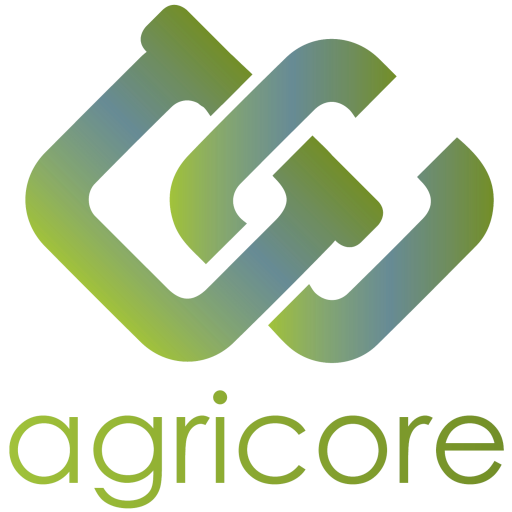 Informazioni sul DocumentoVersion HistoryRIASSUNTOAGRICORE è un promettente progetto di ricerca high-impact finanziato dall'UE con alcune caratteristiche che devono essere tenute in particolare considerazione. Il progetto mira a creare uno strumento open-source che utilizzerà tecniche di modellazione agent-based all'avanguardia per valutare l'impatto socio-economico della politica agricola. La natura open-source dello sfruttamento della Suite AGRICORE è una di quelle particolarità che richiede un importante attenzione nella gestione dei DPI del progetto e nella pianificazione dello sfruttamento. Pertanto, insieme all'analisi tradizionale dei diritti di proprietà intellettuale del progetto e del relativo percorso di sfruttamento, grande attenzione è stata posta su una comprensione più generale del concetto di software open-source, del modo in cui questo concetto è collegato all'implementazione di AGRICORE e di qualsiasi problema che possa sorgere in esso.Inoltre, il piano di sfruttamento di AGRICORE fa una categorizzazione significativa ed esplicita delle attività relative allo sfruttamento individuale e collettivo. Il piano riguardante lo sfruttamento congiunto della Suite AGRICORE sarà analizzato all'interno dei deliverable ''Plan for Exploitation and Disseminiation of Results'' del progetto. In questa parte è stato presentato il lavoro associato allo sfruttamento individuale dei Key Exploitable Results.Le attività relative alla gestione dei diritti di proprietà intellettuale sono iniziate con la circolazione dei questionari di sfruttamento e dei DPI. Questi questionari hanno fornito informazioni preziose per l'identificazione, la proprietà e l'analisi dei DPI, così come le intenzioni e gli obiettivi di sfruttamento, i percorsi di sfruttamento previsti da seguire e le intenzioni relative alla protezione della proprietà intellettuale. I workshop sui DPI sono stati sfruttati sia per dare input, formazione e supporto al consorzio per quanto riguarda gli aspetti di gestione dei DPI, sia per presentare i risultati delle suddette analisi e aprire un dialogo all'interno del consorzio. Infine, si sono tenuti incontri individuali tra il team che lavora sulla gestione dei diritti di proprietà intellettuale e ciascuno dei partner di AGRICORE. Questi incontri hanno avuto un duplice scopo, non soltanto per stabilire una chiara caratterizzazione dei DPI-KER attraverso un colloquio diretto con il proprietario della proprietà intellettuale, ma anche per supportare i partner del progetto fornendo loro qualsiasi chiarimento e consulenza di cui avessero bisogno, aiutandoli a modellare in modo ottimale i loro piani individuali di sfruttamento di AGRICORE.Per riassumere, in questo rapporto viene presentata una bozza di piano di sfruttamento dei DPI per i singoli risultati chiave sfruttabili. Questo deliverable dovrebbe servire come base per ulteriori analisi nella D8.2 dove verrà presentato il piano finale e completo, così come per l'analisi complementare inclusa nei deliverable PEDR del progetto che si concentrerà inoltre sullo sfruttamento congiunto di AGRICORE. Con il progredire del progetto, i partner saranno in grado di avere una pianificazione più accurata e di eliminare gran parte dell'incertezza che circonda i dettagli tecnici dell'implementazione del progetto, associati al loro IP risultante. La selezione di un'appropriata licenza open-source per la Suite AGRICORE, effettuata nella Task 8.4 sarà un'attività di grande importanza e dipenderà molto dai criteri di selezione analizzati qui, così come dalle informazioni relative ai diritti di proprietà intellettuale incluse in questa analisi.Titolo del progettoStrumento di supporto agent-based per lo sviluppo delle politiche agricoleAcronimo del progettoAGRICOREBando del progettoH2020-RUR-04-2018-2019Numero di sovvenzione816078Durata del progetto1.09.2019-31.8.2023 (48 mesi)VersioneDescrizioneOrganizzazioneData0.11° Workshop sullo sfruttamento dei DPIEC IPR helpdesk service15.01.20200.2Distribuzione del questionario PEDRAXIA Innovation05.02.20200.3Distribuzione del questionario DPIAXIA Innovation01.04.20200.42° Workshop di sfruttamento dei DPIAXIA Innovation03.11.20200.5Prima bozza del documentoAXIA Innovation05.02.20210.63° Workshop di sfruttamento dei DPIAXIA Innovation, Exelisis17.02.20210.7Revisione dell'analisi KER18Ayesa17.02.20210.8Revisione dell'analisi KER 16UTP18.02.20210.9Versione aggiornata della bozza del documentoAXIA Innovation, Exelisis19.02.20210.10Revisione del coordinatoreIDENER21.02.20201.0Versione finale - PresentazioneIDENER, AXIA Innovation26.02.2021